Протокол                                                                                                                                  от 12.12.2023г.Заседания  членов жюри окружного конкурса по конструированию  «Мастерская конструирования».Присутствовало  7  человек.Повестка дня:Об определении  победителей в окружном конкурсе по конструированию «Мастерская конструирования».Ход заседания:1. По первому вопросу члены жюри определили   победителей в окружном конкурсе по конструированию  «Мастерская конструирования» в номинации «Педагогический проект» на основании листов оценивания.  Всего поступило 9 работ. Были определены  3 победителя . (3место – 2 работы, 2 место- 1работа, 1 место – 0 работ). В остальных  работах частично присутствовал плагиат. Было принято решение, что эти конкурсанты  получат статус участников.2. По второму вопросу члены жюри  на основании листов оценивания  не определили  победителей в окружном конкурсе по конструированию  «Мастерская конструирования» в номинации «Мастер-класс», так как представленные работы не соответствовали критериям конкурса (были представлены конспекты НОД и НОД). Всего поступило 2  работы. Было определено, что они получат статус участников конкурса. Решения:Утвердить список  победителей  в  III окружном конкурсе по конструированию  «Мастерская конструирования». (Приложение 1)Утвердить список  участников   в  III окружном конкурсе по конструированию  «Мастерская конструирования». (Приложение 1) Разместить список  победителей и участников  на сайте ДОО в разделе «Мастерская конструирования»Приложение1Список победителей  номинация «Педагогический проект»Приложение2Список участников III окружного конкурса «Мастерская конструирования»КонкурсантНазвание работыДООБаллыРезультатЛаптеваМарина Евгеньевна«Организация конструктивной деятельности с детьми старшего дошкольного возраста в рамках проекта «Космодром «Звездочка»СП ГБОУ гимназии «ОЦ «Гармония» г.о. Отрадный, «Детский сад №12»1112 местоСмехнова Людмила Сергеевна«Моделирование русской народнойсказки «Курочка ряба»с детьми старшего дошкольного возраста»СП ГБОУ СОШ № 5 г.о. Отрадный Детский сад № 14953 местоФомичёваОльга Анатольевна«Конструктор нового поколения«Магформерс»СП ГБОУ ООШ с. Муханово детский сад «Чебурашка»913 местоКонкурсантНазвание работы ДООНоминация БаллыРезультатАлиева Анастасия Валерьевна,Богданова Оксана Владимировна«Юные строители»СП ГБОУ СОШ № 6 г.о.Отрадный Детский сад № 10Педагогический проект80участиеБакановаОльга Юрьевна«Тико Мастер»СП ГБОУ ООШ с. Муханово детский сад «Чебурашка»Педагогический проект76участиеВашкинаТатьяна АлександровнаКосмодром «Звездный»СП ГБОУ СОШ «ОЦ» с. Кротовка детский сад «Звёздочка»Педагогический проект72участиеВоробьеваЕлена АнатольевнаЕрохинаОльга ГеннадьевнаИспользование конструктора «Фанкластик» в воспитательно-образовательном процессе ДОУ в условиях реализации ФГОССП ГБОУ СОШ «ОЦ» с.Тимашево детский сад «Светлячок»Педагогический проект70участиеКисленковаАнна Валентиновна«Лего-мастер»СП ГБОУ  ООШ  им. С. Н. Левчишина с. Чёрновка д/с «Тополек»Педагогический проект62участиеПыряева Татьяна Николаевна«Конструирование- мир фантазий и идей»СП ГБОУ СОШ им.Н.Ф.Зыбанова с. Березняки д/с «Яблонька»Педагогический проект64участиеДорофееваСветлана Анатольевнаконструктор«Build&play»СП ГБОУ ООШ с. Муханово детский сад «Чебурашка»Мастер-класс100участиеЛогиноваНадежда  Владимировна«Простой механизм – карусельСП ГБОУ СОШ № 5 г.о. Отрадный Детский сад № 14Мастер-класс115участие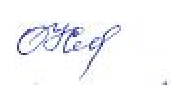 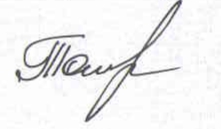 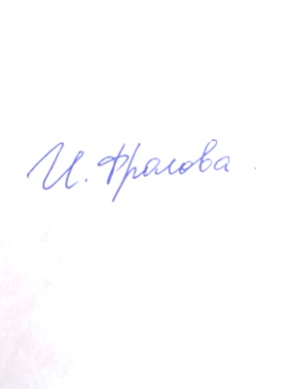 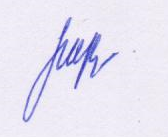 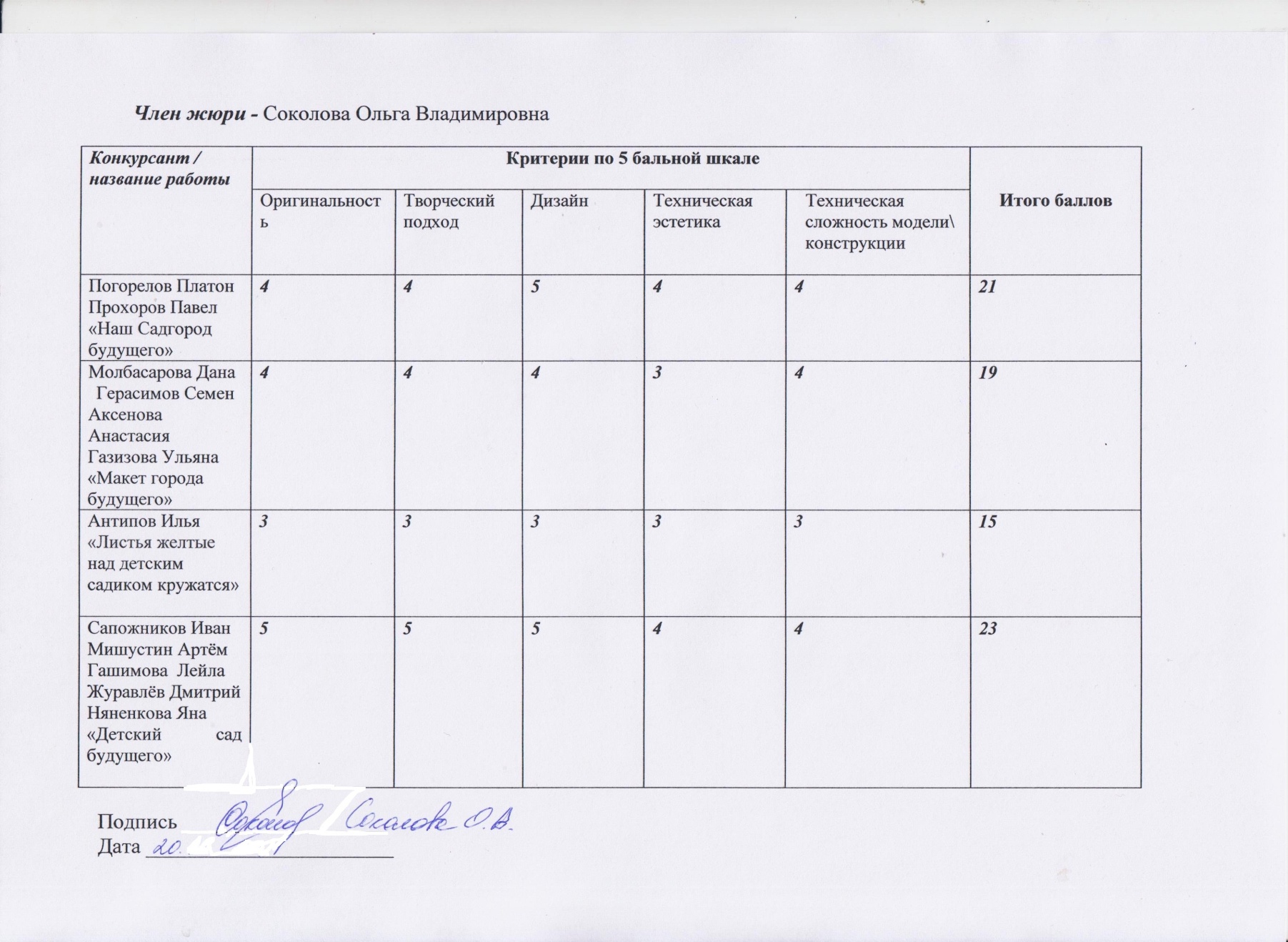 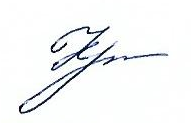 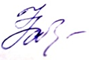 